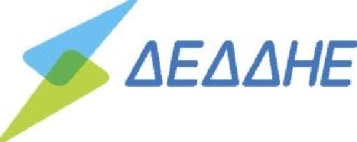 Διεύθυνση Περιφέρειας Κεντρικής Ελλάδας     Περιοχή Λαμίας Πρ.Αταλάντης						         ΑΡ./ΗΜ: 07/02/2024 Πληροφορίες:		 	                                                ΠΡΟΣ:    ΑΠΟΔΕΚΤΕΣ Σταύρος Παπαϊωάννου                                                                   Τηλέφωνο     : 22330-81012					 FAX             : 22330-23238				            		 Email           : st.papaioannou@deddie.gr							ΘΕΜΑ:        Προγραμματισμένες διακοπές ρεύματοςΣΧΕΤ.:        			Σύμφωνα με τις προγραμματισθείσες διακοπές ρεύματος, λόγω εκτέλεσης εργασιών   σε δίκτυα γραμμών Μέσης & Χαμηλής Τάσης, παρακαλώ όπως ενημερώσετε τους ακροατές-τηλεθεατές-χρήστες του διαδικτύου, ότι:Την ΠΑΡΑΣΚΕΥΗ 09/02/2024 λόγω εκτέλεσης εργασιών σε δίκτυα γραμμών Μέσης & χαμηλής  Τάσης θα γίνουν  προγραμματισμένες   διακοπές  ρεύματος στις κάτωθι περιοχές του ΔΗΜΟΥ ΛΟΚΡΩΝ:                                                           1η ΔΙΑΚΟΠΗΗ ΓΡΑΜΜΗ R-23 ΑΠΟ ΤΟΝ ΥΠΟΣΤΑΘΜΟ ΑΤΑΛΑΝΤΗΣ,ΤΟ ΜΙΣΟ ΚΥΠΑΡΙΣΣΙ Η ΚΑΤΩ ΠΛΑΤΕΙΑ,ΤΟ ΕΡΓΟΣΤΑΣΙΟ ΜΠΥΡΑΣ ΕΖΑ,ΤΟ ΕΡΓΟΣΤΑΣΙΟ ΓΕΩΡΓΑΤΣΩΝΑ,  Η ΛΑΦΑΡ ΜΠΕΤΟΝ, ΤΟ ΕΡΓΟΣΤΑΣΙΟ ΜΕ ΤΑ ΜΠΕΜΠΙΛΙΝΑ,ΤΡΑΓΑΝΑ, ΕΡΓΟΣΤΑΣΙΟ ΓΡΙΑΓΓΕΛΟΥ,ΠΡΑΤΗΡΙΟ ΣΚΑΜΑΚΗΣ ΒΑΓΓΕΛΗΣ, ΜΑΝΤΡΑ ΜΕ ΟΙΚΟΔΟΜΙΚΑ ΥΛΙΚΑ ΦΑΛΑΦΗΣ ΑΘΑΝΑΣΙΟΣ, ΔΙΟΔΙΑ ΤΡΑΓΑΝΑΣ ΤΑ ΕΠΑΝΩ, ΠΡΟΣΚΥΝΑ, ΜΑΡΤΙΝΟ, ΛΑΡΥΜΝΑ, ΙΧΘΥΟΤΡΟΦΕΙΑ ΛΑΡΥΜΝΑΣ ΟΛΑ, ΕΡΓΟΣΤΑΣΙΑ ΑΜΜΟΒΟΛΗΣ, ΚΤΕΟ ΜΑΡΤΙΝΟ, ΧΟΙΡΟΣΤΑΣΙΟ ΜΠΑΤΣΟΥ, ΠΟΙΜΝΙΟΣΤΑΣΙΟ ΔΗΜΑΚΗ ΚΑΙ ΠΟΙΜΝΙΟΣΤΑΣΙΟ ΚΥΡΑΝΑ ΚΑΙ Φ/Β  ΠΑΝΟΥ ΑΠΟ ΩΡΑ 08:00 ΕΩΣ 10:00.                                                          2η ΔΙΑΚΟΠΗΟ Υ/Σ -2993,ΤΟ ΠΡΑΤΗΡΙΟ ΤΟΥ ΣΚΑΜΑΚΗ ΒΑΓΓΕΛΗ ΚΑΙ Η ΜΑΝΔΡΑ ΜΕ ΤΑ ΟΙΚΟΔΟΜΙΚΑ ΥΛΙΚΑ ΤΟΥ ΦΑΛΑΡΗ  ΑΘΑΝΑΣΙΟΥ ΑΠΟ ΩΡΑ 08:00 ΕΩΣ 14:00.                                                          3η ΔΙΑΚΟΠΗΤΑ ΔΙΟΔΙΑ ΤΗΣ ΤΡΑΓΑΝΑΣ ΑΠΟ ΤΟ ΚΑΤΩ ΜΕΡΟΣ ΑΠΟ ΩΡΑ 08:00 ΕΩΣ 13:00.                                                         4η ΔΙΑΚΟΠΗΑΠΟ ΤΟ ΜΑΓΑΖΙ ΠΟΥ ΣΤΕΓΑΖΕΤΑΙ ΤΟ ΚΤΕΛ ΤΡΑΓΑΝΑΣ ΕΩΣ ΤΟ ΥΨΟΣ ΤΗΣ ΠΛΑΤΕΙΑΣ ΦΟΥΡΝΟΣ ΙΓΓΛΕΖΟΥ ΚΑΙ ΣΟΥΠΕΡ ΜΑΡΚΕΤ ΠΑΠΑΓΕΩΡΓΙΟΥ ΑΛΕΚΟΣ ΑΠΟ ΩΡΑ 13:00 ΕΩΣ 15:00.Σημειώνεται ότι επειδή πρόκειται για τεχνικές εργασίες μπορεί να υπάρξει μικρή μεταβολή στις ώρες διακοπής, δηλαδή να μειωθούν οι ώρες (το συνηθέστερο) ή αν προκύψουν απρόβλεπτες τεχνικές δυσκολίες να γίνει μικρή υπέρβαση.                                                                Ο ΠΡΟΪΣΤΑΜΕΝΟΣ                                                                  ΠΑΠΑΪΩΑΝΝΟΥ ΣΤ.ΑΠΟΔΕΚΤΕΣ star@lamiastar.grstarfm@lamiastar.grinfo@lamiareport.grlamianow.gr@gmail.cominfo@ilamia.grFykavana@gmail.comlokron@dimos-lokron.gov.gr